King Saud University							                  Math 106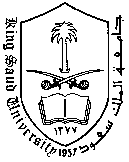 Science and Medical Studies Section for girls					    1st Term 1432-1433HCollege of Science								    Final ExamDepartment of Mathematics                                                                                                 3 HoursGood LuckStudent’s Name:Student’s Name:Student’s Name:Student’s Name:Student’s Name:Student’s Name:Student’s Name:Student’s Name:Student’s Name:Student ID.:Student ID.:Student ID.:Student ID.:Group No.:Group No.:Group No.:Group No.:Group No.:Group No.:Group No.:Group No.:Group No.:Lecturer's Name:Lecturer's Name:Lecturer's Name:Lecturer's Name:Question No.IIIIIIIIIIIIIIIIIIV       VVTotalMarkQUESTION IChoose the correct answer :QUESTION IChoose the correct answer :QUESTION IChoose the correct answer :QUESTION IChoose the correct answer :QUESTION IChoose the correct answer :QUESTION IChoose the correct answer :QUESTION IChoose the correct answer :QUESTION IChoose the correct answer :QUESTION IChoose the correct answer :QUESTION IChoose the correct answer :QUESTION IChoose the correct answer :QUESTION IChoose the correct answer :QUESTION IChoose the correct answer :1.  equals1.  equals1.  equals1.  equals1.  equals1.  equals1.  equals1.  equals1.  equals1.  equals1.  equals1.  equals1.  equalsi.i.i.ii.ii.ii.ii.iii.iii.iii.iii.iv.None of the previousiv.None of the previous2. is equal to2. is equal to2. is equal to2. is equal to2. is equal to2. is equal to2. is equal to2. is equal to2. is equal to2. is equal to2. is equal to2. is equal to2. is equal toi.i.i.ii.0ii.0ii.0ii.0iii.iii.iii.iii.iv.None of the previousiv.None of the previous3.The partial fractions of are3.The partial fractions of are3.The partial fractions of are3.The partial fractions of are3.The partial fractions of are3.The partial fractions of are3.The partial fractions of are3.The partial fractions of are3.The partial fractions of are3.The partial fractions of are3.The partial fractions of are3.The partial fractions of are3.The partial fractions of arei.i.i.ii.ii.ii.ii.iii. iii. iii. iii. iv.None of the previousiv.None of the previous4. If  then  is4. If  then  is4. If  then  is4. If  then  is4. If  then  is4. If  then  is4. If  then  is4. If  then  is4. If  then  is4. If  then  is4. If  then  is4. If  then  is4. If  then  isi.i.i.ii.1ii.1ii.1ii.1iii.iii.iii.iii.iv.None of the previousiv.None of the previous5. The parametric equations   represents5. The parametric equations   represents5. The parametric equations   represents5. The parametric equations   represents5. The parametric equations   represents5. The parametric equations   represents5. The parametric equations   represents5. The parametric equations   represents5. The parametric equations   represents5. The parametric equations   represents5. The parametric equations   represents5. The parametric equations   represents5. The parametric equations   representsi.An ellipsei.An ellipseii.A circleii.A circleii.A circleii.A circleiii.A lineiii.A lineiii.A lineiii.A lineiii.A lineiv.None of the previousiv.None of the previous6.  If  then  equals6.  If  then  equals6.  If  then  equals6.  If  then  equals6.  If  then  equals6.  If  then  equals6.  If  then  equals6.  If  then  equals6.  If  then  equals6.  If  then  equals6.  If  then  equals6.  If  then  equals6.  If  then  equalsi.0i.0ii.ii.ii.ii.iii.iii.iii.iii.iii.iv.None of the previousiv.None of the previous7.For the polar coordinates  the rectangular coordinates  are7.For the polar coordinates  the rectangular coordinates  are7.For the polar coordinates  the rectangular coordinates  are7.For the polar coordinates  the rectangular coordinates  are7.For the polar coordinates  the rectangular coordinates  are7.For the polar coordinates  the rectangular coordinates  are7.For the polar coordinates  the rectangular coordinates  are7.For the polar coordinates  the rectangular coordinates  are7.For the polar coordinates  the rectangular coordinates  are7.For the polar coordinates  the rectangular coordinates  are7.For the polar coordinates  the rectangular coordinates  are7.For the polar coordinates  the rectangular coordinates  are7.For the polar coordinates  the rectangular coordinates  arei.i.ii.ii.ii.ii.iii.iii.iii.iii.iii.iv.None of the previousiv.None of the previous8 For the rectangular coordinates  the polar coordinates  are8 For the rectangular coordinates  the polar coordinates  are8 For the rectangular coordinates  the polar coordinates  are8 For the rectangular coordinates  the polar coordinates  are8 For the rectangular coordinates  the polar coordinates  are8 For the rectangular coordinates  the polar coordinates  are8 For the rectangular coordinates  the polar coordinates  are8 For the rectangular coordinates  the polar coordinates  are8 For the rectangular coordinates  the polar coordinates  are8 For the rectangular coordinates  the polar coordinates  are8 For the rectangular coordinates  the polar coordinates  are8 For the rectangular coordinates  the polar coordinates  are8 For the rectangular coordinates  the polar coordinates  arei.i.ii.ii.ii.ii.ii.ii.iii.iii.iii.iv.None of the previousiv.None of the previous9 If then the value of c that satisfies the Integral Mean Value Theorem for  on  is9 If then the value of c that satisfies the Integral Mean Value Theorem for  on  is9 If then the value of c that satisfies the Integral Mean Value Theorem for  on  is9 If then the value of c that satisfies the Integral Mean Value Theorem for  on  is9 If then the value of c that satisfies the Integral Mean Value Theorem for  on  is9 If then the value of c that satisfies the Integral Mean Value Theorem for  on  is9 If then the value of c that satisfies the Integral Mean Value Theorem for  on  is9 If then the value of c that satisfies the Integral Mean Value Theorem for  on  is9 If then the value of c that satisfies the Integral Mean Value Theorem for  on  is9 If then the value of c that satisfies the Integral Mean Value Theorem for  on  is9 If then the value of c that satisfies the Integral Mean Value Theorem for  on  is9 If then the value of c that satisfies the Integral Mean Value Theorem for  on  is9 If then the value of c that satisfies the Integral Mean Value Theorem for  on  isi.3i.3ii.323ii.323ii.323ii.323iii.6iii.6iii.6iii.6iii.6iv.None of the previousiv.None of the previous10. The value of the integral   is10. The value of the integral   is10. The value of the integral   is10. The value of the integral   is10. The value of the integral   is10. The value of the integral   is10. The value of the integral   is10. The value of the integral   is10. The value of the integral   is10. The value of the integral   is10. The value of the integral   is10. The value of the integral   is10. The value of the integral   isi. i. ii. ii. ii. ii. iii. iii. iii. iii. iii. iv.None of the previousiv.None of the previousQUESTION II1. Without evaluating the integral, show thatQUESTION II1. Without evaluating the integral, show thatQUESTION II1. Without evaluating the integral, show thatQUESTION II1. Without evaluating the integral, show thatQUESTION II1. Without evaluating the integral, show thatQUESTION II1. Without evaluating the integral, show thatQUESTION II1. Without evaluating the integral, show thatQUESTION II1. Without evaluating the integral, show thatQUESTION II1. Without evaluating the integral, show thatQUESTION II1. Without evaluating the integral, show thatQUESTION II1. Without evaluating the integral, show thatQUESTION II1. Without evaluating the integral, show thatQUESTION II1. Without evaluating the integral, show that2. Determine whether the following improper integrals converge or diverge2. Determine whether the following improper integrals converge or diverge2. Determine whether the following improper integrals converge or diverge2. Determine whether the following improper integrals converge or diverge2. Determine whether the following improper integrals converge or diverge2. Determine whether the following improper integrals converge or diverge2. Determine whether the following improper integrals converge or diverge2. Determine whether the following improper integrals converge or diverge2. Determine whether the following improper integrals converge or diverge2. Determine whether the following improper integrals converge or diverge2. Determine whether the following improper integrals converge or diverge2. Determine whether the following improper integrals converge or diverge2. Determine whether the following improper integrals converge or divergeQUESTION IIIEvaluate the following integralsQUESTION IIIEvaluate the following integralsQUESTION IIIEvaluate the following integralsQUESTION IIIEvaluate the following integralsQUESTION IIIEvaluate the following integralsQUESTION IIIEvaluate the following integralsQUESTION IIIEvaluate the following integralsQUESTION IIIEvaluate the following integralsQUESTION IIIEvaluate the following integralsQUESTION IIIEvaluate the following integralsQUESTION IIIEvaluate the following integralsQUESTION IIIEvaluate the following integralsQUESTION IIIEvaluate the following integrals1. 1. 1. 1. 1. 1. 1. 1. 1. 1. 1. 1. 1. 2. 3.  2. 3.  2. 3.  2. 3.  2. 3.  2. 3.  2. 3.  2. 3.  2. 3.  2. 3.  2. 3.  2. 3.  2. 3.  4. 4. 4. 4. 4. 4. 4. 4. 4. 4. 4. 4. 4. QUESTION IVSketch and Find  the area of the region bounded by the graphs of and QUESTION IVSketch and Find  the area of the region bounded by the graphs of and QUESTION IVSketch and Find  the area of the region bounded by the graphs of and QUESTION IVSketch and Find  the area of the region bounded by the graphs of and QUESTION IVSketch and Find  the area of the region bounded by the graphs of and QUESTION IVSketch and Find  the area of the region bounded by the graphs of and QUESTION IVSketch and Find  the area of the region bounded by the graphs of and QUESTION IVSketch and Find  the area of the region bounded by the graphs of and QUESTION IVSketch and Find  the area of the region bounded by the graphs of and QUESTION IVSketch and Find  the area of the region bounded by the graphs of and QUESTION IVSketch and Find  the area of the region bounded by the graphs of and QUESTION IVSketch and Find  the area of the region bounded by the graphs of and QUESTION IVSketch and Find  the area of the region bounded by the graphs of and Let R be the region bounded by, axis and the line . Sketch R  and set up the integral for the volume of the solid resulting by revolving R aboutThe axis The axis.Find the arc length of  on Let R be the region bounded by, axis and the line . Sketch R  and set up the integral for the volume of the solid resulting by revolving R aboutThe axis The axis.Find the arc length of  on Let R be the region bounded by, axis and the line . Sketch R  and set up the integral for the volume of the solid resulting by revolving R aboutThe axis The axis.Find the arc length of  on Let R be the region bounded by, axis and the line . Sketch R  and set up the integral for the volume of the solid resulting by revolving R aboutThe axis The axis.Find the arc length of  on Let R be the region bounded by, axis and the line . Sketch R  and set up the integral for the volume of the solid resulting by revolving R aboutThe axis The axis.Find the arc length of  on Let R be the region bounded by, axis and the line . Sketch R  and set up the integral for the volume of the solid resulting by revolving R aboutThe axis The axis.Find the arc length of  on Let R be the region bounded by, axis and the line . Sketch R  and set up the integral for the volume of the solid resulting by revolving R aboutThe axis The axis.Find the arc length of  on Let R be the region bounded by, axis and the line . Sketch R  and set up the integral for the volume of the solid resulting by revolving R aboutThe axis The axis.Find the arc length of  on Let R be the region bounded by, axis and the line . Sketch R  and set up the integral for the volume of the solid resulting by revolving R aboutThe axis The axis.Find the arc length of  on Let R be the region bounded by, axis and the line . Sketch R  and set up the integral for the volume of the solid resulting by revolving R aboutThe axis The axis.Find the arc length of  on Let R be the region bounded by, axis and the line . Sketch R  and set up the integral for the volume of the solid resulting by revolving R aboutThe axis The axis.Find the arc length of  on Let R be the region bounded by, axis and the line . Sketch R  and set up the integral for the volume of the solid resulting by revolving R aboutThe axis The axis.Find the arc length of  on Let R be the region bounded by, axis and the line . Sketch R  and set up the integral for the volume of the solid resulting by revolving R aboutThe axis The axis.Find the arc length of  on QUESTION IVSketch and find the area of the region  for.QUESTION IVSketch and find the area of the region  for.QUESTION IVSketch and find the area of the region  for.QUESTION IVSketch and find the area of the region  for.QUESTION IVSketch and find the area of the region  for.QUESTION IVSketch and find the area of the region  for.QUESTION IVSketch and find the area of the region  for.QUESTION IVSketch and find the area of the region  for.QUESTION IVSketch and find the area of the region  for.QUESTION IVSketch and find the area of the region  for.QUESTION IVSketch and find the area of the region  for.QUESTION IVSketch and find the area of the region  for.QUESTION IVSketch and find the area of the region  for.Find the polar equation corresponding to the rectangular equation   Find the polar equation corresponding to the rectangular equation   Find the polar equation corresponding to the rectangular equation   Find the polar equation corresponding to the rectangular equation   Find the polar equation corresponding to the rectangular equation   Find the polar equation corresponding to the rectangular equation   Find the polar equation corresponding to the rectangular equation   Find the polar equation corresponding to the rectangular equation   Find the polar equation corresponding to the rectangular equation   Find the polar equation corresponding to the rectangular equation   Find the polar equation corresponding to the rectangular equation   Find the polar equation corresponding to the rectangular equation   Find the polar equation corresponding to the rectangular equation   